УКРАЇНАПАВЛОГРАДСЬКА   МІСЬКА  РАДАДНІПРОПЕТРОВСЬКОЇ  ОБЛАСТІ(      сесія   VII  скликання)РІШЕННЯвід «    »         2018  р.						№ ____- __/VIIПро внесення змін до рішенняміської ради від 25.04.2018 р. №1179-36/VII«Про закриття котелень та переведеннямешканців житлового фонду та об’єктівсоціальної сфери на індивідуальнеальтернативне опалення»Керуючись ст. 17, пп. 22, ч.1 ст. 26, пп.2 ч.2 ст. 52, ч. 1 ст. 59, ст. 60 Закону України «Про місцеве самоврядування в Україні»,  Павлоградська міська радаВИРІШИЛА:1. Внести зміни в додаток 2  рішення міської ради від 25.04.2018 р. №1179-36/VII «Про закриття котелень та переведення мешканців житлового фонду та об’єктів соціальної сфери на індивідуальне альтернативне опалення» та викласти його в новій редакції (додадається).2. Організаційне забезпечення та відповідальність за виконання даного рішення покласти на управління комунального господарства та будівництва (Завгородній А.Ю.).3. Загальне керівництво по виконанню даного рішення  покласти на першого заступника міського голови Мовчана В.С.4. Контроль за виконанням даного рішення покласти на постійну комісію з питань планування, бюджету, фінансів, економічних реформ, інвестицій та міжнародного співробітництва (голова – А.В. Чернецький)  та на постійну депутатську комісію з питань комунальної власності,  житлово-комунального господарства, будівництва та енергозбереження   (голова – В.А. Бочковський).Міський голова								А.О. ВершинаПитання на розгляд ради винесено згідно розпорядження міського голови № ______   від _____ 2018 р.Рішення підготував:Начальник  управління  комунального господарства та будівництва			А.Ю. ЗавгороднійСекретар міської ради							Є.В. АматовГолова постійної депутатськоїкомісії з питань комунальної власності,житлово-комунального господарства, будівництва та енергозбереження					В.А. БочковськийГолова постійної депутатської  комісії з питань планування, бюджету, фінансів, економічних реформ, інвестиційта міжнародного співробітництва					А.В. Чернецький Перший заступник міського голови				В.С. МовчанНачальник фінансового управління					Р.В. РоїкНачальник управління соціального захисту населення						          Л.В. БобровницькаНачальник юридичного відділу					О.І. Ялинний                                                                                 Додаток                                                                                  до рішення міської ради                                                                                від           2018 р. №       -     /VIIПЕРЕЛІКприватних житлових будинків, які будуть відключені від котельної «СШБ-1А» Секретар міської ради                                                           Є.В. Аматов№ з/пНазва об’єктуАдреса1Приватний житловий будинокм. Павлоград, 1-ий пров. Ушинського, 1 2Приватний житловий будинокм. Павлоград, 1- ий пров. Ушинського, 2 3Приватний житловий будинокм. Павлоград, 1-ий пров. Ушинського, 3 4Приватний житловий будинокм. Павлоград, 1-ий пров. Ушинського, 4 5Приватний житловий будинокм. Павлоград, вул. Дніпровська, 57 6Приватний житловий будинокм. Павлоград, вул. Кооперативна, 20 7Приватний житловий будинокм. Павлоград, вул. Ушинського, 18Приватний житловий будинокм. Павлоград, вул. Ушинського, 39Приватний житловий будинокм. Павлоград, вул. Ушинського, 610Приватний житловий будинокм. Павлоград, вул. Ушинського, 711Приватний житловий будинокм. Павлоград, вул. Ушинського, 1512Приватний житловий будинокм. Павлоград, вул. Ушинського, 1713Приватний житловий будинокм. Павлоград, вул. Челюскінців, 2214Приватний житловий будинокм. Павлоград, вул. Челюскінців, 2515Приватний житловий будинокм. Павлоград, вул. Челюскінців, 2616Приватний житловий будинокм. Павлоград, вул. Челюскінців, 29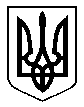 